Publicado en Barcelona el 30/06/2020 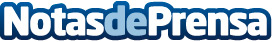 Aspectos básicos para comprar móviles según TecnomariCuando se está pensando en comprar móviles, siempre se analizan los aspectos más relevantes de cada dispositivo. Es por esto que Tecnomari, como empresa especializada en ofertas móviles libres, analiza los 5 aspectos básicos para comprar un buen móvilDatos de contacto:Arón Olivares MarínPropietario de Tecnomari (Jholma Business S.L.)93122624Nota de prensa publicada en: https://www.notasdeprensa.es/aspectos-basicos-para-comprar-moviles-segun Categorias: Nacional Imágen y sonido Telecomunicaciones Consumo Dispositivos móviles Innovación Tecnológica http://www.notasdeprensa.es